_______________________________________                         Ime i prezime podnositelja zahtjeva                                                         _______________________________________Adresa________________________________________                  OIB________________________________________Telefon/Mobitel ________________________________________Zastupan poGrad KarlovacUpravni odjel za prostorno uređenjei poslove provedbe dokumenata prostornog uređenjaTrg bana Josipa Jelačića 1Predmet: Zahtjev za izdavanje uporabne dozvole		(čl. 182. ZOPU, UP)	    Molim Naslov da mi izda uporabnu dozvolu za građevinu koja je izgrađena na temelju akta za građenje izdanog do 1. listopada 2007. godine_______________________________________________________________________(obavezno navesti katastarsku česticu, katastarsku općinu te adresu na kojoj je građevina izgrađena)_______________________________________________________________________Prilozi:preslika izvršne građevinske dozvole, odnosno drugog odgovarajućeg akta za građenje izdanog do 01. listopada 2007. godine, U Karlovcu, ____________ 202__. g.                        _____________________________                                                       vlastoručni potpis podnositelja zahtjeva                                                                                               ili opunomoćenika Upravna pristojba 9,29 € Uplata na rn HR7824000081817900000, poziv na broj: HR68 5703-OIB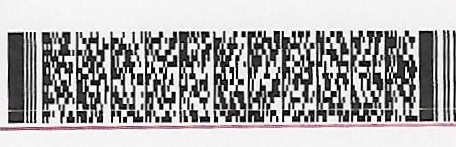 